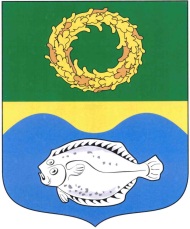 РОССИЙСКАЯ ФЕДЕРАЦИЯКАЛИНИНГРАДСКАЯ ОБЛАСТЬОКРУЖНОЙ СОВЕТ ДЕПУТАТОВМУНИЦИПАЛЬНОГО ОБРАЗОВАНИЯ«ЗЕЛЕНОГРАДСКИЙ ГОРОДСКОЙ ОКРУГ»(первого созыва)РЕШЕНИЕ от   20 июня 2018 года                                                                      № 223 г. Зеленоградск              О внесении изменений в решение окружного Совета депутатов муниципального образования «Зеленоградский городской округ» от 21 февраля 2018 года № 191 «Об установлении уровня оплаты населением коммунальной услуги по теплоснабжению, предоставляемой теплоснабжающей организацией МУП «Коммунальщик»              В соответствии с Федеральным законом от 06.10.2003 года № 131-ФЗ «Об общих принципах организации местного самоуправления в Российской Федерации», Уставом муниципального образования окружной Совет депутатов муниципального образования «Зеленоградский городской округ»РЕШИЛ:Внести в решение окружного Совета депутатов муниципального образования «Зеленоградский городской округ» от 21 февраля 2018 года      № 191 «Об установлении уровня оплаты населением коммунальной услуги по теплоснабжению, предоставляемой теплоснабжающей организацией МУП «Коммунальщик» следующие изменения: в пункте 1: в подпункте 1 цифры «83,36» заменить цифрами «78,56»; в подпункте 2 цифры «84,80» заменить цифрами «79,93».Опубликовать решение в газете «Волна» и разместить на официальном сайте органов местного самоуправления муниципального образования «Зеленоградский городской округ».Глава муниципального образования«Зеленоградский городской округ»               			         С.В. Кулаков